ANEXO I FORMULARIO PARA LA PRESENTACIÓN DE CANDIDATURASII EDICIÓN PREMIOS DE PARTICIPACIÓN EAPN-ESCATEGORÍAS:  EXPERIENCIA TRANSFORMADORA O FACILITADORA DEL CAMBIO SOCIAL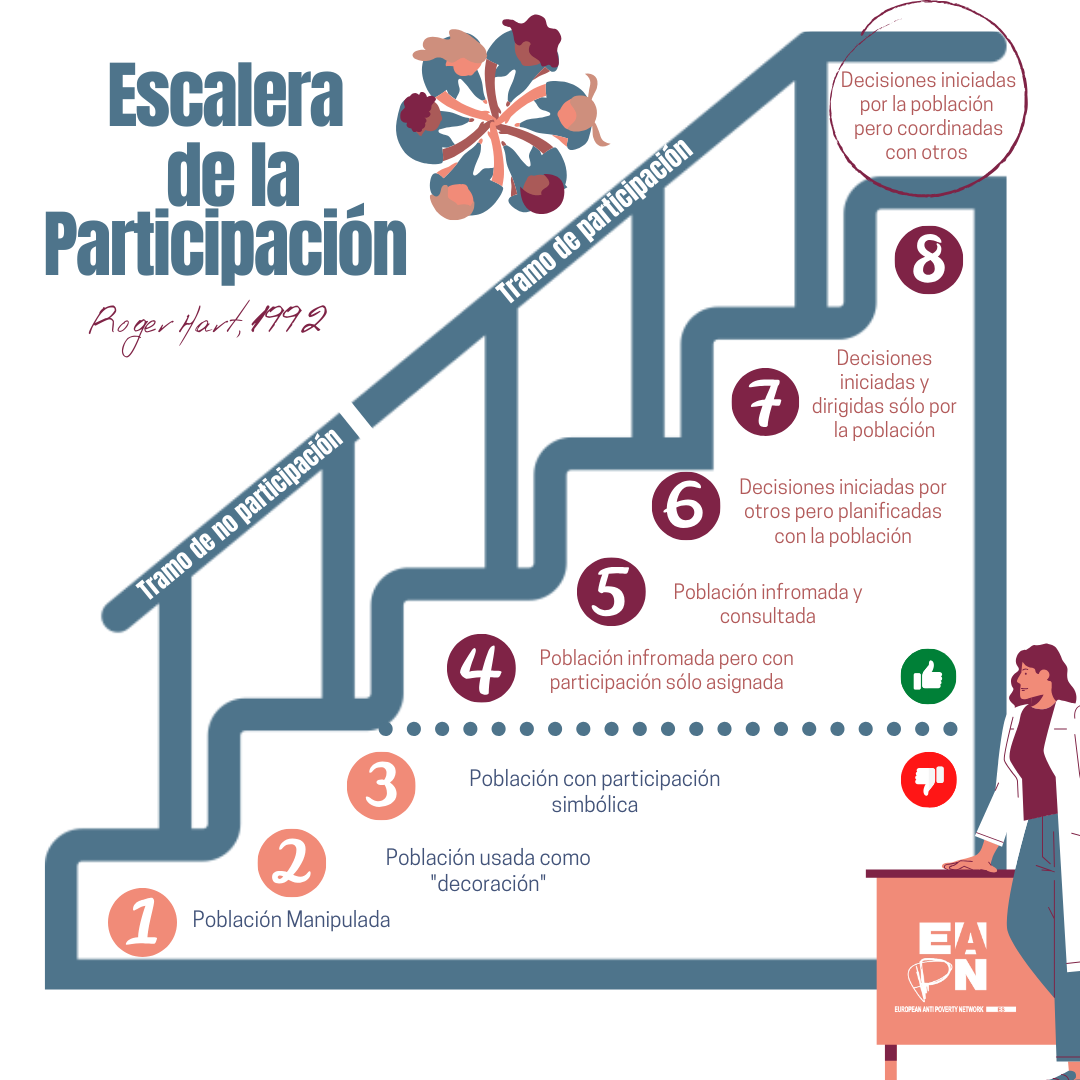 Datos de la persona que presenta la CandidaturaDatos de la persona que presenta la CandidaturaNombre y ApellidosOrganizaciónCargo o responsabilidad(si lo hubiera)Correo electrónico TeléfonoDatos del proyecto/organización candidata al premioDatos del proyecto/organización candidata al premioNombre del Proyecto/ Organización Ámbito de Actuación(Local/Autonómico/Estatal/Internacional)Persona de Contacto a efectos de comunicación de resultados Correo electrónicoTeléfonoInformación sobre la CandidaturaInformación sobre la CandidaturaCategoría a la que se presentaBreve descripción de la iniciativa/proyecto/actuación de la organización:Impacto Logrado (Principales resultados, Nº de participantes…)Posibilidad de continuidad o réplicaColaboraciones Metodología implementada para llevar a cabo la participación. (Descripción del proceso participativo y del grado en base a la escalera de la participación*) Premios y/o reconocimientos previos relacionados con el objeto del premio y/o con el Tercer SectorCarácter innovadorAnexos (Si los hubiera, especificar el número de anexos y contenido de los mismos)Protección de Datos He leído y acepto la Política de Privacidad de esta web. En cumplimiento de lo establecido en la Ley Orgánica 3/2018, de 5 de diciembre, de Protección de Datos Personales y garantía de los derechos digitales, le informamos que la EAPN-ES, es la Responsable del tratamiento de tus datos personales, facilitados bien a través de las relaciones previas mantenidas o las que mantienes en la actualidad, por la condición de, miembro, participante en nuestras actividades, colaborador, suscriptor, etc., los cuales serán utilizados para informarte de todas las actividades que desarrollamos. Estos datos serán conservados mientras se mantenga esta relación o durante los años necesarios para cumplir con las obligaciones legales. Los datos no se cederán a terceros salvo en los casos en que exista una obligación legal. Puedes ejercitar tus derechos de acceso, rectificación, supresión y portabilidad, limitación y/u oposición al tratamiento, a través de las direcciones postal y electrónica indicadas.